Столыпинские реформы в Беларуси. Урок по всемирной истории в 8 классеЦель: изучить особенность проведения аграрной реформы и ее основные итоги.Задачи: организовать деятельность учащихся по изучению основных мероприятий аграрной реформы, проанализировать ее итоги на белорусских землях.Основные термины и понятия: отруб, хутор, земства, американский путь развития капитализма в сельском хозяйстве.Учебно-методическое обеспечение: документальный материал, тестовые задания, презентация, настенная карта, атласы.Организационный момент. Определить готовность учащихся к уроку.Проверка домашнего задания. Проведение теста «Общественно-политическое положение Беларуси в условиях первой российской революции»  на вайбер учащимся, https://www.testwizard.ru/test.php?id=34806 время проведения 5 мин.Целемотивационный этап. Одному учащемуся предложить прочитать тему урока, другому определить задачи на урок. (определить особенности проведения столыпинской аграрной реформы на белорусских землях и ее основные итоги).Актуализация знаний и умений учащихся. Ответить на вопросы: что такое община? (форма организации жизни и деятельности сельского населения, при которой все вопросы внутренней жизни решаются коллективно. Назовите особенности прусского развития капитализма в сельском хозяйстве   (переход к капитализму происходит медленно из-за сохранения крупного помещичьего землевладения и других пережитков).Изучение новой темы.План. Причины и цели аграрной реформы.Разрушение крестьянской общины. Хутора.Переселение крестьян в азиатскую часть РоссииВведение земствИтоги реформ для Беларуси.Эпиграф «Им нужны великие потрясения, нам нужна великая Россия».П.А. Столыпин    1. Смогла ли реформа 1861 года решить аграрный вопрос? (помещичье землевладение, выкупные платежи, черезполосица). Какие были варианты решения этого вопроса? (реформы или революция). Кто из вас сторонник реформ, а кто революции? Объясните, почему. Одна из первых аграрных реформ была проведена в 1557 г. Сигизмундом II Августом - «волочная памера».      Какие аграрные реформы мы рассматривали в этом учебном году? (Ответ.   1840-е – 1857 гг. – реформы П. Д. Киселёва, 19 февраля 1861 г. – отмена крепостного права). Помещичье землевладение сохранялось одним из главных пережитков в белорусской деревне в начале ⅩⅩ века. Царское правительство понимало, что сложилась непростая противоречивая ситуация. Предлагаю ознакомиться с материалом учебника §22, п. 1. Стр. 96,97. Определите, в чем была суть этого противоречия и как предлагалось его разрешить. (сохранился главный пережиток – помещичье землевладение. Чтобы не стать жертвой народного недовольства, необходимо было пойти на ликвидацию феодальных пережитков путем экономических реформ. Чтобы не затронуть помещичьего землевладения, правительство решило обогатить одних крестьян за счет других Как мы уже знаем из курса «Всемирной истории», за проведение аграрной реформы взялся П. А. Столыпин -  известный государственный деятель России. Занимал должность гродненского губернатора, с 1906 года – министра внутренних дел и одновременно председателя Совета министров Российской империи. Началом же осуществления это реформы стал указ Николая ⅠⅠ от 9 ноября 1906 года (слайд 2). 2 - 4. Основные мероприятия по осуществлению аграрной реформы П.А. Столыпина (слайд 3). Разрушение крестьянской общины, расширение хуторской системы землепользования.Добровольное переселение безземельных крестьян в азиатскую часть России с максимальными льготами и хорошими условиями для проживания.Предоставление ссуд Крестьянского банка для покупки земли.Проведение земской реформыСамостоятельная работа учащихся. Каждый ряд получает задание самостоятельно изучить основные мероприятия по осуществлению аграрной реформы:1-й ряд: установить отличия между хуторской и отрубной систем хозяйствования (стр.97,98);2-й ряд: охарактеризовать цели и итоги переселенческой политики, опираясь на пункт «Переселение  крестьян в азиатскую часть России и таблицу в учебнике (стр. 98);3-й ряд: ответить на вопросы: что такое земство? в чем состояла особенность проведения земской реформы? (стр. 99)4-й ряд: работа с карикатурой, ответы на вопросы (приложение 2).Учащиеся озвучивают результаты своей работы, отвечают на вопросы. Обобщение работы. Записать в тетради термины «отруб» (обособленный надел земли, выделенный из сельского общинного землепользования в личную собственность крестьянской семьи) и «хутор» (сельское поселение, обособленный участок земли, на который переносились усадьба крестьянина и сельскохозяйственный инвентарь, необходимый для обработки земли).Таким образом, столыпинская аграрная реформа способствовала укреплению капиталистических отношений в деревне;ликвидации феодально-крепостнических пережитков.Физкультминутка. 5. В период   проведения столыпинской аграрной реформы стали заметны положительные сдвиги в сельском хозяйстве:расширялись посевные платежи;начался рост сельскохозяйственного производства;во многих хозяйствах стали использовать сельскохозяйственные машины и минеральные удобрения.     Все это давало возможность реализовывать «американский путь развития капитализма в сельском хозяйстве».Предложить учащимся открыть в историческом словаре термин «американский путь развития капитализма в сельском хозяйстве» и разобрать его (стр.146).Ⅵ. Проверка понимания изученного. Объясните, почему проведение аграрной реформы осуществлялось в интересах зажиточных крестьян.Ⅶ. Закрепление изученного. Сравнить «американский» и «прусский» варианты развития капитализма.Ⅷ. Обобщение и систематизация изученного. Выполнение в рабочей тетради заданий 1-3. Решить исторические задачи. За период 1911 – 1914 гг. помещики Беларуси продали 1514 тыс. десятин земли, из них 714 тыс. десятин купили крестьяне-предприниматели. Сколько   земли в процентном соотношении купили крестьяне-предприниматели?2 вариантВ 1906 – 1914 гг. из 5 западных губерний Российской империи переселились в Сибирь и на Дальний Восток 335,4 тыс. человек, из них 240,8 тыс. приходится на Могилёвскую и Витебскую губернии. Сколько человек в процентном соотношении переселились из Могилёвской и Витебской губернии?Ⅸ. Контроль знаний и умений. Найти в буквенной таблице термины и понятия. Ссылка на вайбер в группу.  https://wordwall.net/ru/resource/11651615Ⅹ. Домашнее задание §22.Ⅺ. Подведение итогов, выставление отметокⅫ. Рефлексия: какой вопрос вы хотели бы задать П.А. Столыпину, если бы он жил в наше время?Приложение 1.«Из Указа Правительствующему сенату 9 ноября 1906 г.»   Манифестом Нашим от 3 ноября 1905 года взимание с крестьян выкупных платежей за надельные земли отменяется с 1 января 1907 года. С этого срока означенные земли освобождаются от лежащих на них, в силу выкупного долга, ограничений, и крестьяне приобретают право свободного выхода из общины, с укреплением в собственность отдельных домохозяев, переходящих к личному владению, участков из мирского надела…1. Каждый домохозяин, владеющий землей на общинном праве, может во всякое время требовать укрепления за собой в личную собственность причитающейся ему части из означенной земли.2. В обществах, в коих не было общих переделов в течение 24-х лет…за каждым таким домохозяином укрепляются в личную собственность, сверх усадебного участка, все участки земли, состоящие в его постоянном (не арендном) пользовании.3. В обществах, в коих в течение 24-х лет, предшествовавших заявлению отдельных домохозяев о желании перейти от общинного владения к личному, были общие переделы, за каждым сделавшим такое заявление домохозяином укрепляются в личную собственность, сверх усадебного участка, все те участки общинной земли, которые предоставлены ему обществом в постоянное, впредь до следующего общего передела, пользование…12. Каждый домохозяин… имеет право… требовать, чтобы общество выделило ему взамен сих участков собственный участок, по возможности к одному месту.Почему указ от 9 ноября 1906 года стал основополагающим для проведения аграрной реформы?Определите, о каком порядке оформления земли идет в указе?Приложение  2. 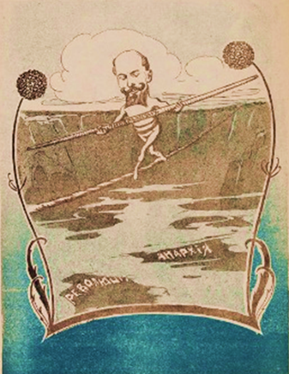 Схема анализа карикатуры1. Опишите образы, персонажи.2. С помощью каких художественных средств созданы образы?3. Когда была создана карикатура? Каким событиям посвящена?4. Узнали ли вы персонаж? Если это реальная фигура – назовите её роль, которую она играла в тех исторических условиях, которые сопровождали возникновение карикатуры.5. Определите, какие символы использовал художник?     Почему он обратился к ним?6. Какое отношение к персонажу – положительное или отрицательное – выявляет карикатура?7. Как интерпретирует карикатура персонаж? Согласны ли вы с ней?8. Как бы вы определили политическую позицию автора?9. Что вы знаете из других источников о событиях, которым посвящена карикатура? Как ваше знание соотносится с тем, что вы узнали, благодаря карикатуре. Исторические задачи.1 вариант.  За период 1911 – 1914 гг. помещики Беларуси продали 1514 тыс. десятин земли, из них 714 тыс. десятин купили крестьяне-предприниматели. Сколько   земли в процентном соотношении купили крестьяне-предприниматели?2 вариантВ 1906 – 1914 гг. из 5 западных губерний Российской империи переселились в Сибирь и на Дальний Восток 335,4 тыс. человек, из них 240,8 тыс. приходится на Могилёвскую и Витебскую губернии. Сколько человек в процентном соотношении переселились из Могилёвской и Витебской губернии?1 вариант.  За период 1911 – 1914 гг. помещики Беларуси продали 1514 тыс. десятин земли, из них 714 тыс. десятин купили крестьяне-предприниматели. Сколько   земли в процентном соотношении купили крестьяне-предприниматели?2 вариантВ 1906 – 1914 гг. из 5 западных губерний Российской империи переселились в Сибирь и на Дальний Восток 335,4 тыс. человек, из них 240,8 тыс. приходится на Могилёвскую и Витебскую губернии. Сколько человек в процентном соотношении переселились из Могилёвской и Витебской губернии?1 вариант.  За период 1911 – 1914 гг. помещики Беларуси продали 1514 тыс. десятин земли, из них 714 тыс. десятин купили крестьяне-предприниматели. Сколько   земли в процентном соотношении купили крестьяне-предприниматели?2 вариантВ 1906 – 1914 гг. из 5 западных губерний Российской империи переселились в Сибирь и на Дальний Восток 335,4 тыс. человек, из них 240,8 тыс. приходится на Могилёвскую и Витебскую губернии. Сколько человек в процентном соотношении переселились из Могилёвской и Витебской губернии?